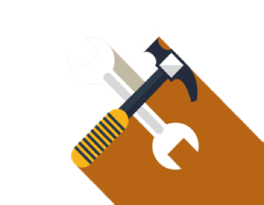 WORKSHEET
Team Trust AssessmentPURPOSEThe following assessment tool helps leaders create a picture of how much their team members trust others (safety score) and how confident they feel with their current work situation (certainty score).When to UseUse this tool to see the levels of trust within your team.Who UsesCo-leads.How to UseTrust is an essential foundation of any high-performing team. We tend to trust others based on the consistency and predictability of their actions, the quality of their work, and their commitment to shared goals. Trust levels can also be affected by situational factors in the workplace. Ask members of your team to complete the following assessment.Circle the number that represents the degree to which you believe the statement accurately describes you or your current situation (from 1 = very inaccurate to 4 = completely accurate).